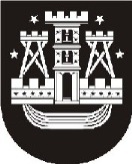 KLAIPĖDOS MIESTO SAVIVALDYBĖS ADMINISTRACIJOS DIREKTORIUSĮSAKYMASDĖL PRITARIMO VIETOVĖS LYGMENS TERITORIJŲ PLANAVIMO DOKUMENTO KOREGAVIMO INICIATYVAI2019-03-13 Nr. AD1-449KlaipėdaVadovaudamasis Lietuvos Respublikos vietos savivaldos įstatymo 29 straipsnio 8 dalies 2 punktu, Lietuvos Respublikos teritorijų planavimo įstatymo 6 straipsnio 3 dalimi ir 31 straipsnio 4 dalimi, Pasiūlymų teikimo dėl teritorijų planavimo proceso inicijavimo tvarkos aprašu, patvirtintu Lietuvos Respublikos Vyriausybės 2013 m. gruodžio 18 d. nutarimu Nr. 1265 „Dėl Pasiūlymų teikimo dėl teritorijų planavimo proceso inicijavimo tvarkos aprašo patvirtinimo“, ir atsižvelgdamas į A. R. 2019 m. vasario 18 d. pasiūlymą dėl teritorijų planavimo proceso inicijavimo bei 2019 m. kovo 6 d. gautą paaiškinimą dėl detaliojo plano rengimo:1. Nusprendžiu pritarti A. R. iniciatyvai pradėti rengti vietovės lygmens teritorijų planavimo dokumento – kvartalo tarp Rūtų g., Minijos g. ir Kauno g. tęsinio Klaipėdoje projektinių pasiūlymų, patvirtintų 1995 m. gruodžio 7 d. Klaipėdos miesto valdybos sprendimu Nr. 633 ir įregistruotų Teritorijų planavimo dokumentų registre Nr. T00028669 – korektūrą žemės sklypams, koreguojamame teritorijų planavimo dokumente pažymėtiems Nr. 48 ir 49.2. Nustatau, kad 1 punkte nurodyto vietovės lygmens teritorijų planavimo dokumento koregavimo rengimo darbus finansuoja ir viešumo procedūras užtikrina bei koreguojamos teritorijos ir kaimyninių žemės sklypų valdytojus ir naudotojus apie koreguojamus detaliojo plano sprendinius registruotais laiškais jų deklaruotos gyvenamosios vietos ar Juridinių asmenų registre nurodytos buveinės adresais informuoja korektūros rengimo iniciatorius A. R.3. Nustatau, kad 1 punkte nurodyto vietovės lygmens teritorijų planavimo dokumento koregavimas neturi pažeisti ar suvaržyti teisės aktuose garantuojamų ar saugomų trečiųjų asmenų teisių ir teisėtų interesų labiau negu iki tokių korekcijų atlikimo arba planavimo iniciatorius turi gauti šių asmenų rašytinius sutikimus (susitarimus) dėl detaliojo plano koregavimo. 4. Įpareigoju Urbanistikos skyrių parengti įsakymo projektą dėl planavimo tikslų ir paskelbti savivaldybės interneto svetainėje, nurodant, iki kada ir kokiu adresu galima susipažinti su planavimo tikslų dokumentais ir teikti pasiūlymus dėl planavimo tikslų.5. Pripažįstu netekusiu galios Klaipėdos miesto savivaldybės administracijos direktoriaus 2019 m. vasario 21 d. įsakymą Nr. AD1-333 „Dėl pritarimo vietovės lygmens teritorijų planavimo dokumento koregavimo iniciatyvai“.Šis įsakymas gali būti skundžiamas Lietuvos administracinių ginčų komisijos Klaipėdos apygardos skyriui arba Regionų apygardos administraciniam teismui, skundą (prašymą) paduodant bet kuriuose šio teismo rūmuose, per vieną mėnesį nuo šio įsakymo paskelbimo dienos.Savivaldybės administracijos direktoriusSaulius Budinas